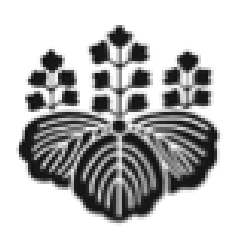 IBS COURSE ENROLMENT2024 APPLICATION07.12.2023 ibsStudents who plan to enrol as credit students in IBS 2024 are required to fill out and submit this Main Course Enrolment Form. This is not applicable to non-credit/casual students. Name:_________________________________________________	Submission Date:____________________Course A  	(  ) Full year [KA]	 or  (  ) By term [AT] starting term: 1, 2, 3, 4   or  (  ) by ½ Term [AT ½ ] starting term: 1, 2, 3, 4 My base class will be: (  ) Saturday morning [A1]       	(  ) Saturday afternoon [A2]       	(  ) Wednesday evening [A3]Course B(  ) Full year [KB]            		(  ) Semester [BS]            	(  ) Nominal [B]         My base will be:    (  ) Sunday Sanzen-kai [B1]                          	(  ) Thursday Sanzen-kai [B2] Course C(  ) One year - 3 Residential Retreats [KC]         	(  ) One year – 2 Residential Retreats [CY]       (  ) One Residential Retreat [C]             (  ) Retreat Online [MCC-RO] tbcOne Day Workshop [ODW] Admission fee $125 or by donation for IBS and Jikishoan Members. (  ) 18 February            	(  ) 16 June	      (  ) 27 October  	Procedural Check     (  ) I have completed Application and paid the $125 Annual Student Registration fee for my IBS membership.(  ) I have read the Main Course Outline 2024.  (  ) I wish to enrol in the IBS Main Course program as a (  ) credit or (  ) nominal student   (  ) Please contact me as I need advice for my course enrolment application. Signature:____________________________________________ 	 Date _______________________PAYMENT(   ) Have paid     (   ) Will pay  Student Registration Fee ($125)Tuition Payment Due: $Balance Due:                 $Due date:                        2024 (4 weeks after the date of enrolment application submission)Tuition Payment to: Bendigo Bank, Jikishoan General Account, BSB 633 000,  A/C 154 809 560[state “Your Name-Tuition” in bank reference]Or cheque payable to ‘Jikishoan Zen Buddhist Community’.      Postal address: IBS – Jikishoan, PO Box 196, Heidelberg West, Victoria 3081CONTACT: C-course@jikishoan.org.au   mobile: 0408 696 645     (All Applications are processed by C-Coordinator)2024 STUDENT REGISTRATION AND MC-TUITION FEESNote: These scheduled fees and dates may be subject to changeFEESCODETUITIONNOTES 2024 Student MembershipIBS No.----- Annual Student Registration Fee: $125($60 for 2nd half of 2024)Course A [KA]Course A [AT] Course A [A]MCA-KA$755$235$1304 Terms:  10 weeks x 4 per year.1 Term(5 weeks)Course B [KB]Course B [BS]MCB-KBMCB-BS$340$235FULL YEARSEMESTER 6 monthsCourse C [KC]3 RETREATSMCC-KC$1,9503 Retreats - 21 days (includes Room and board)Course C [CY]2 RETREATSMCC-CY$1,2902 Retreats – 14 days(includes Room & board)SINGLE RETREATMCC-C$755One 7-day retreatRetreat Online - TBC5 weeks onlineONE DAY WORKSHOP [ODW]ODW$125Student and Jikishoan Member by donation